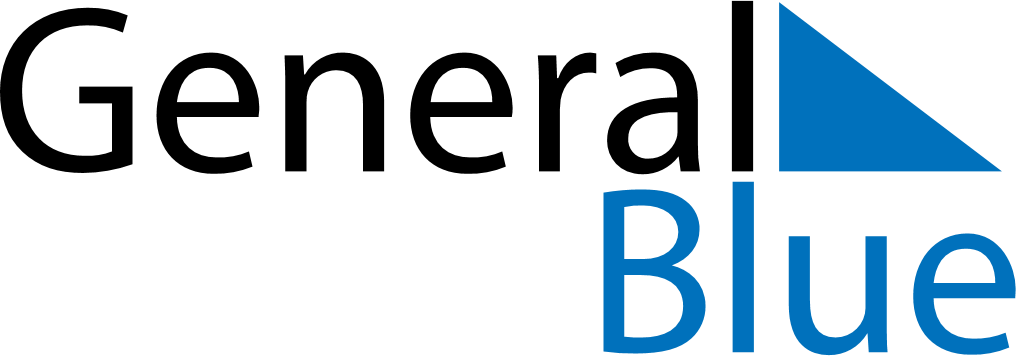 November 2022November 2022November 2022November 2022FinlandFinlandFinlandMondayTuesdayWednesdayThursdayFridaySaturdaySaturdaySunday1234556All Saints’ DayAll Saints’ Day7891011121213Father’s Day14151617181919202122232425262627282930